Pressemitteilung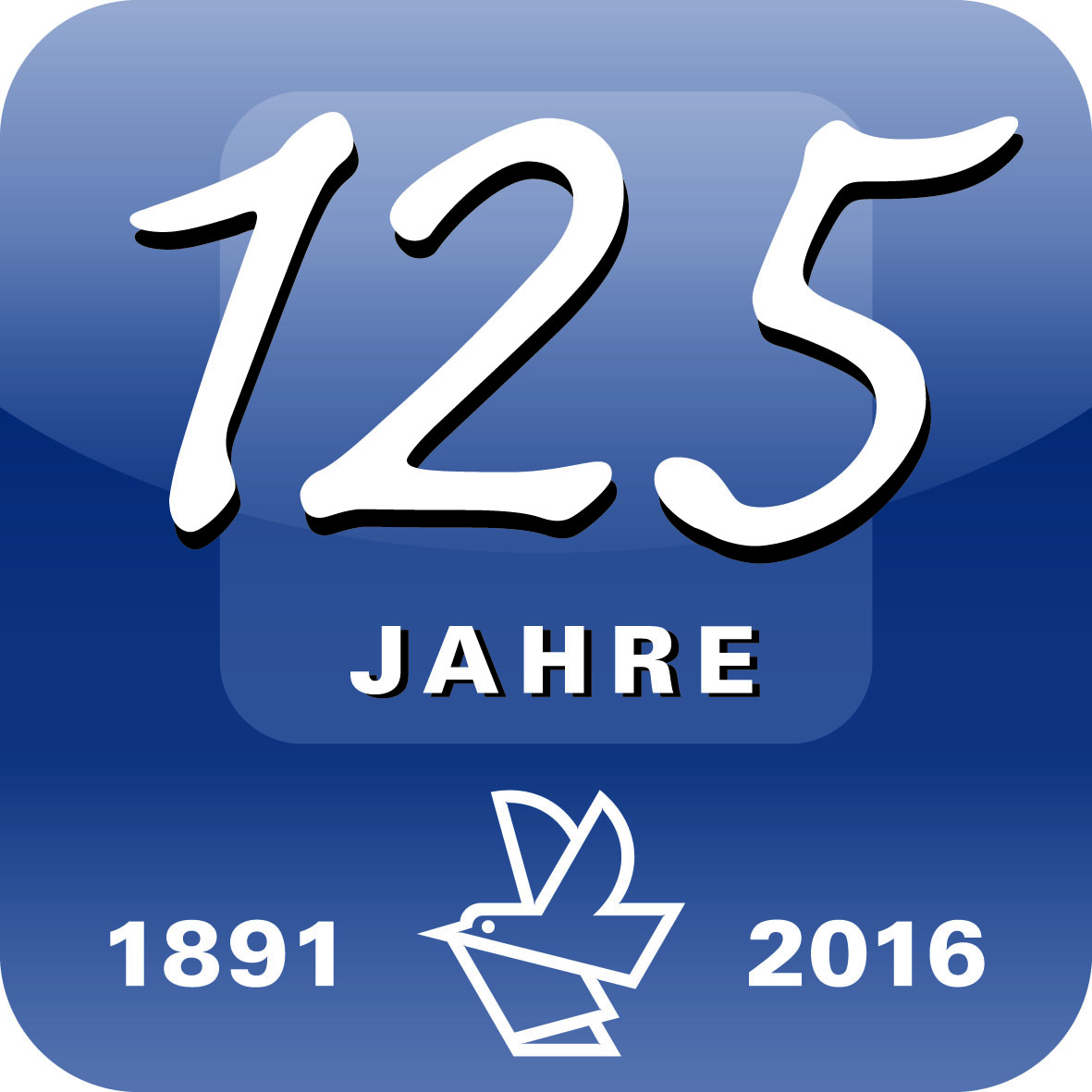 Bei Rückfragen bitte:Dr. Gunther SchunkCorporate CommunicationsVogel Business Media97064 WürzburgTel. +49 931 418-2590pressestelle@vogel.de www.vogel.de 19.10.2016Verstärkung der GeschäftsführungMatthias Bauer wird Geschäftsführer „Corporate 
Development und Digitalisierung“ bei Vogel Business MediaIm Rahmen der strategischen Weiterentwicklung hat Vogel Business Media beschlossen, einen zusätzlichen Geschäftsführungsbereich „Corporate 
Development und Digitalisierung“ einzurichten. Der Aufsichtsrat hat Matthias Bauer (35) zum 1. Januar 2017 als Geschäftsführer für diesen neu geschaffenen Bereich berufen. Er wird in dieser Funktion die Entwicklung von Vogel Business Media weiter vorantreiben.Die Geschäftsführung der Vogel Business Media besteht dann aus Stefan Rühling (Vorsitzender der Geschäftsführung), Günter Schürger (stellv.
Vorsitzender der Geschäftsführung), Florian Fischer und Matthias Bauer.
In seiner neuen Funktion bleibt Matthias Bauer weiterhin Geschäftsführer bei der ngn – new generation network GmbH, der Vogel Corporate Media GmbH sowie der Vogel Ventures GmbH.Vogel Business Media ist Deutschlands großes Fachmedienhaus mit 100+ Fachzeitschriften, 100+ Webportalen, 100+ Business-Events sowie zahlreichen mobilen Angeboten und internationalen Aktivitäten. Hauptsitz ist Würzburg. Die Print- und Digital-Medien bedienen vor allem die vier großen Branchen Industrie, Automobil, Informationstechnologie, B2B-Kommunikation und Recht/Wirtschaft/Steuern. Weitere Angebote reichen von Messedienstleistungen über Kommunikationsservices bis zu Market Intelligence & Insights. Das Unternehmen feiert 2016 seinen 125. Geburtstag.Diese Pressemitteilung finden Sie auch unter www.vogel.de.
Belegexemplar/Link erbeten.